POSLUŠAJ PJESMU PLAVA USPAVANKA, ZAPJEVAJ I UZ MATRICU: https://hr.izzi.digital/DOS/104/3431.html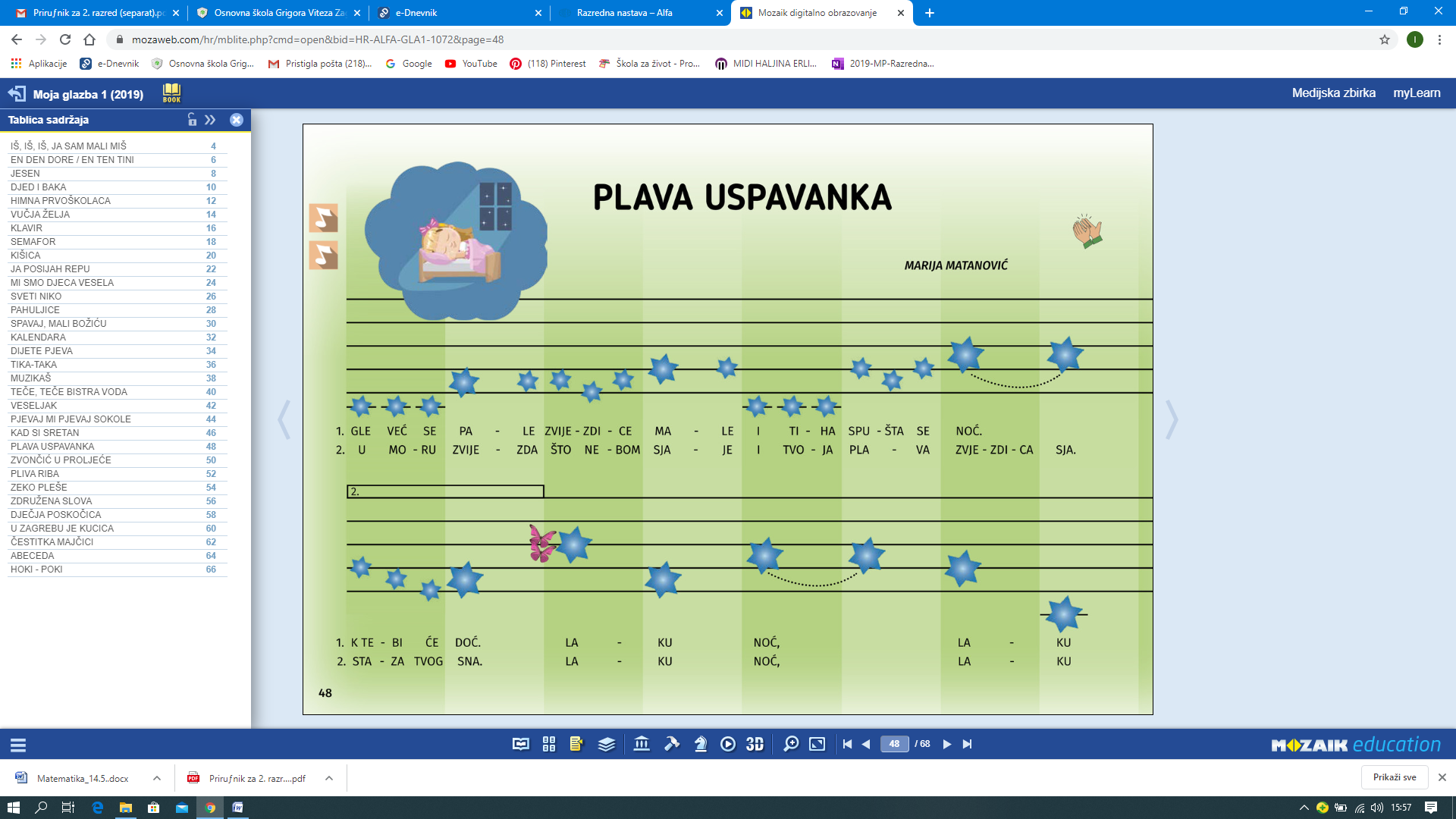 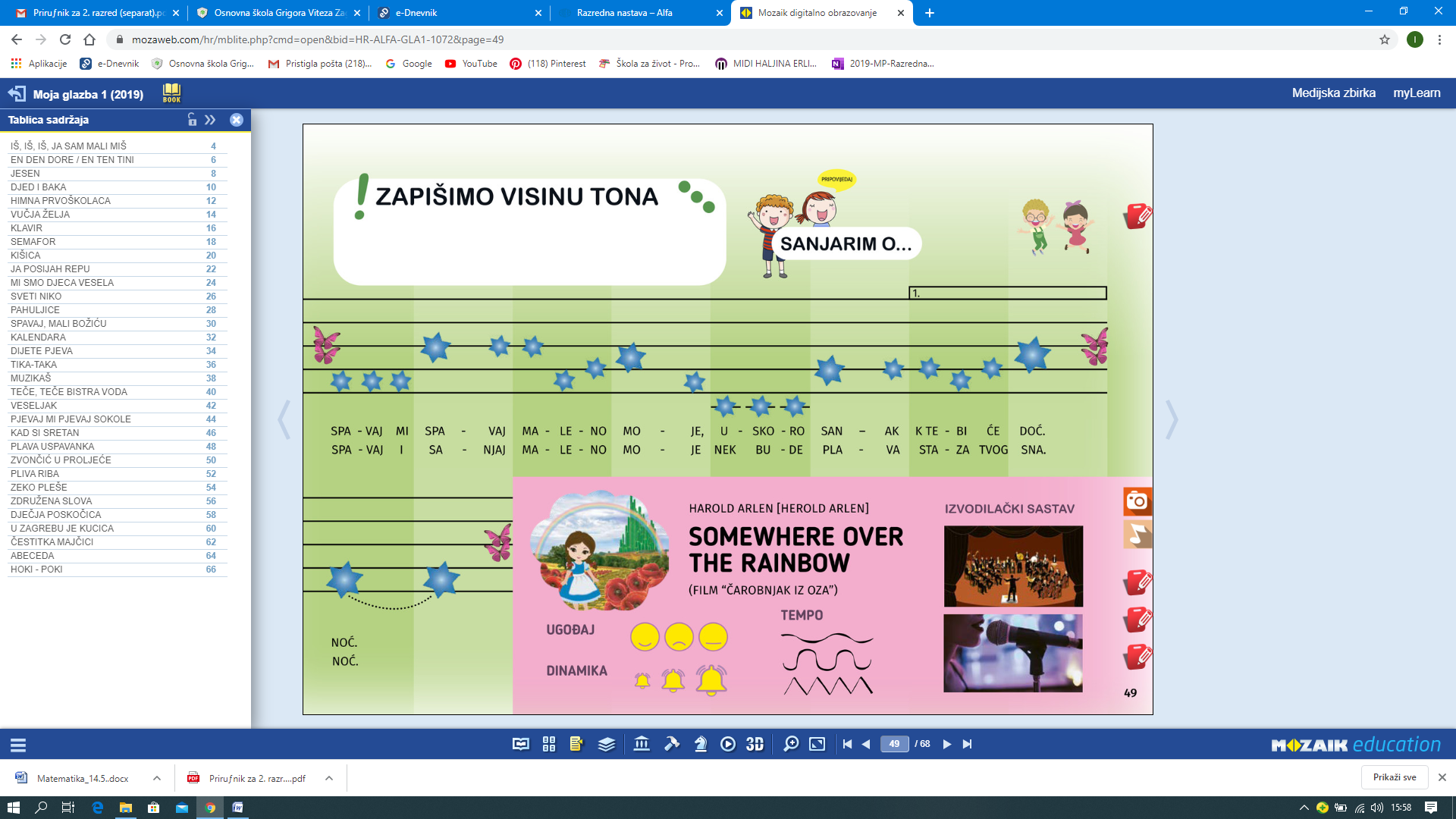 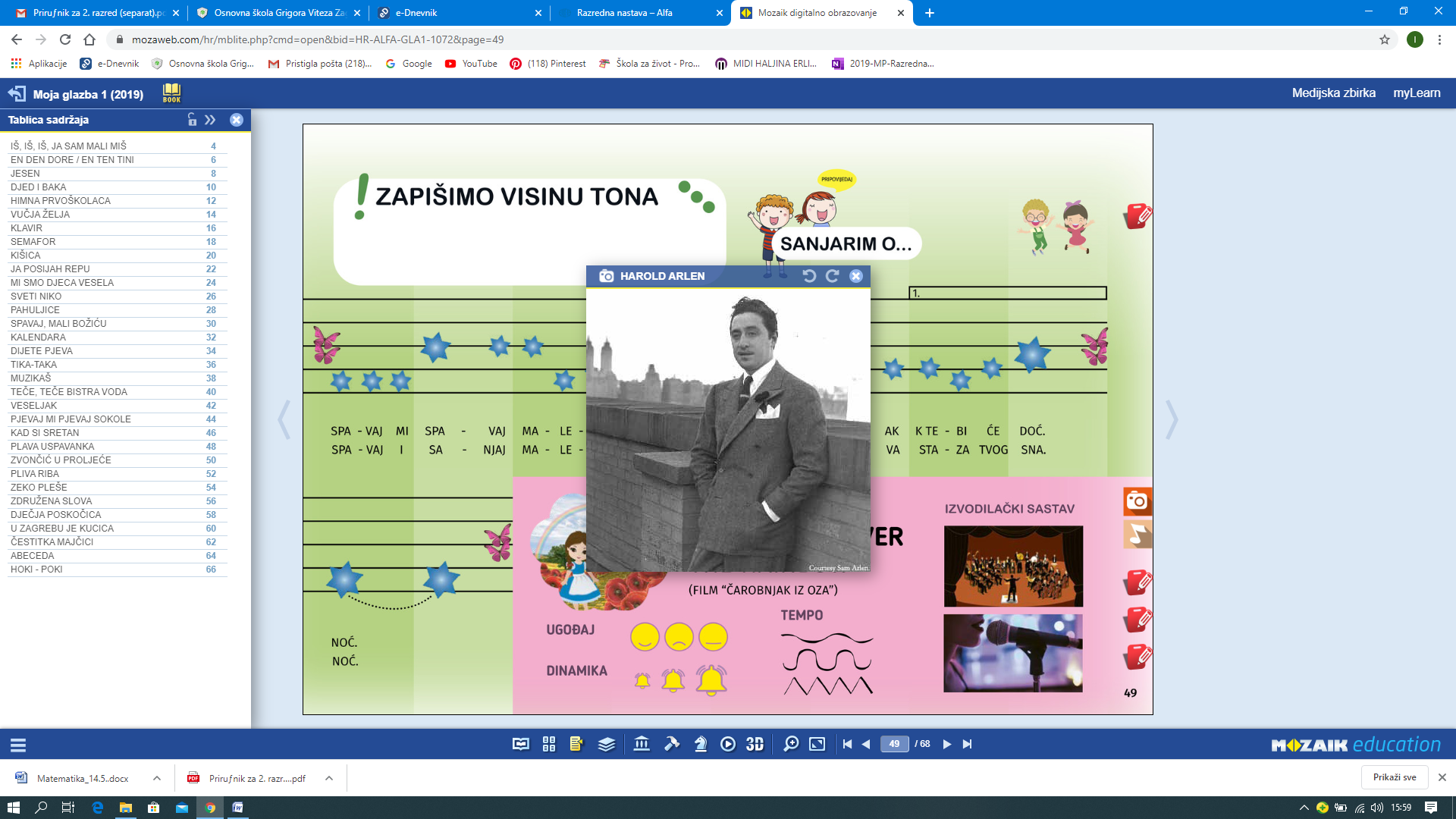 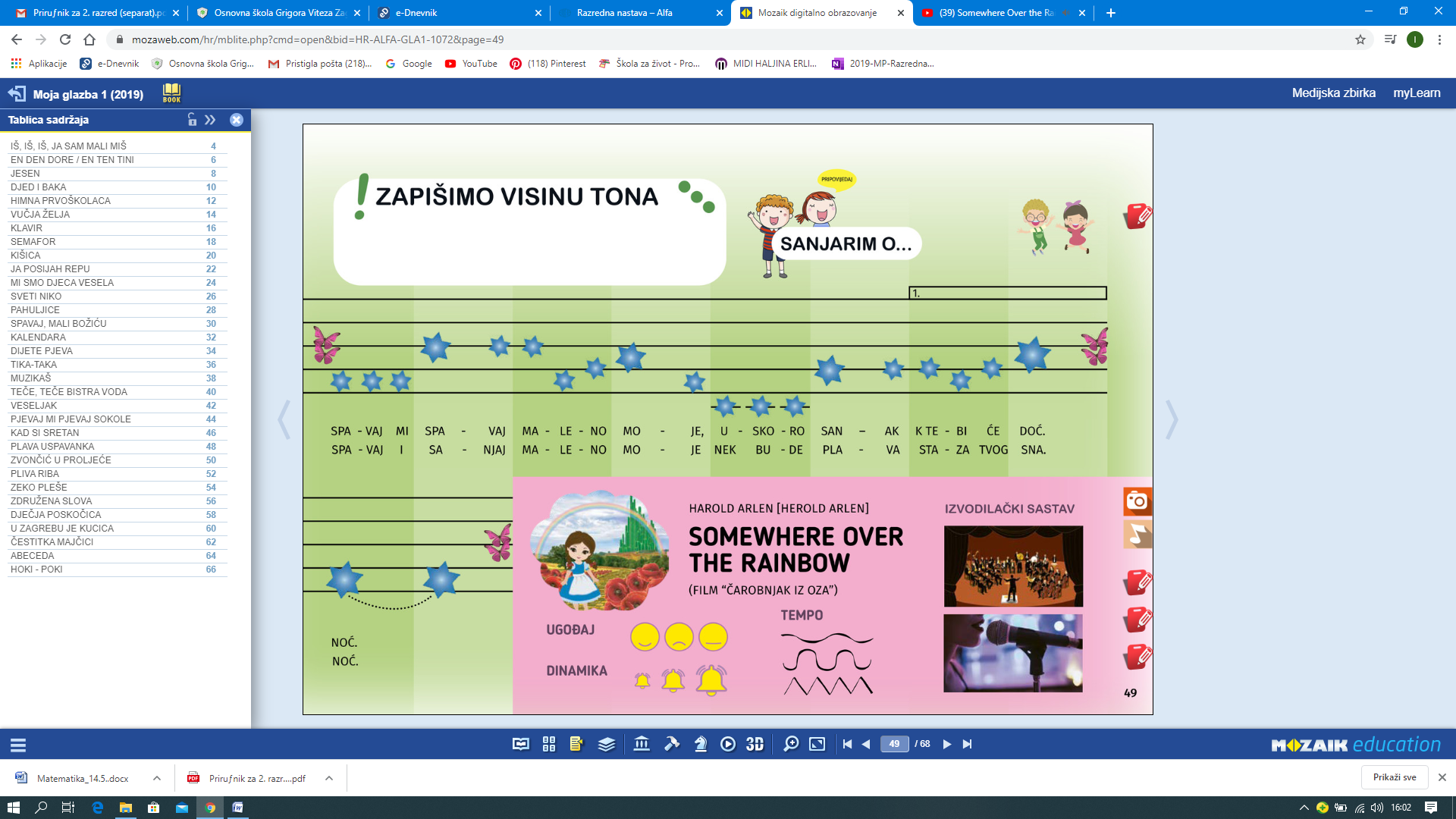 POSLUŠAJ SKLADBU: https://www.youtube.com/watch?v=PSZxmZmBfnU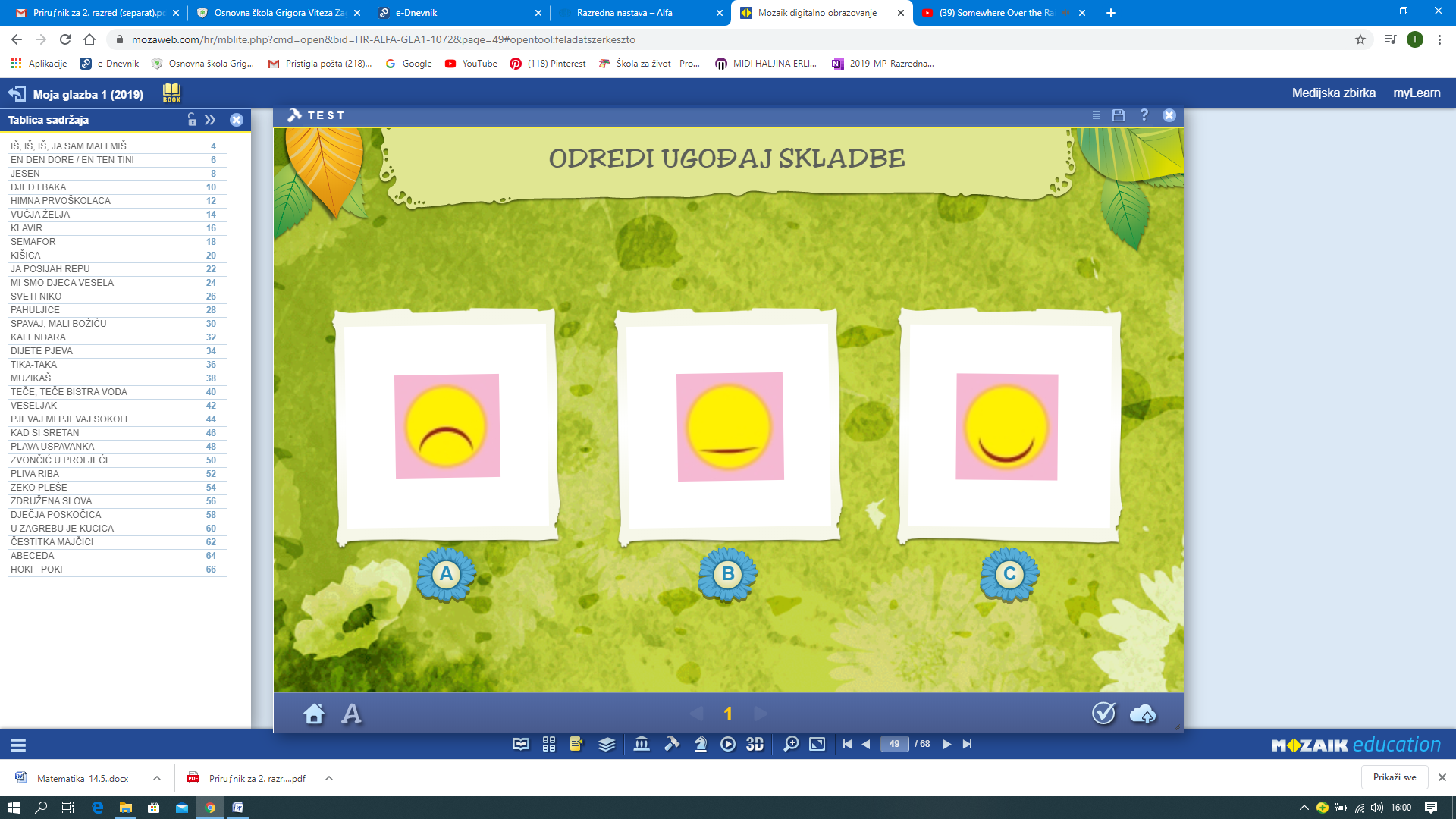 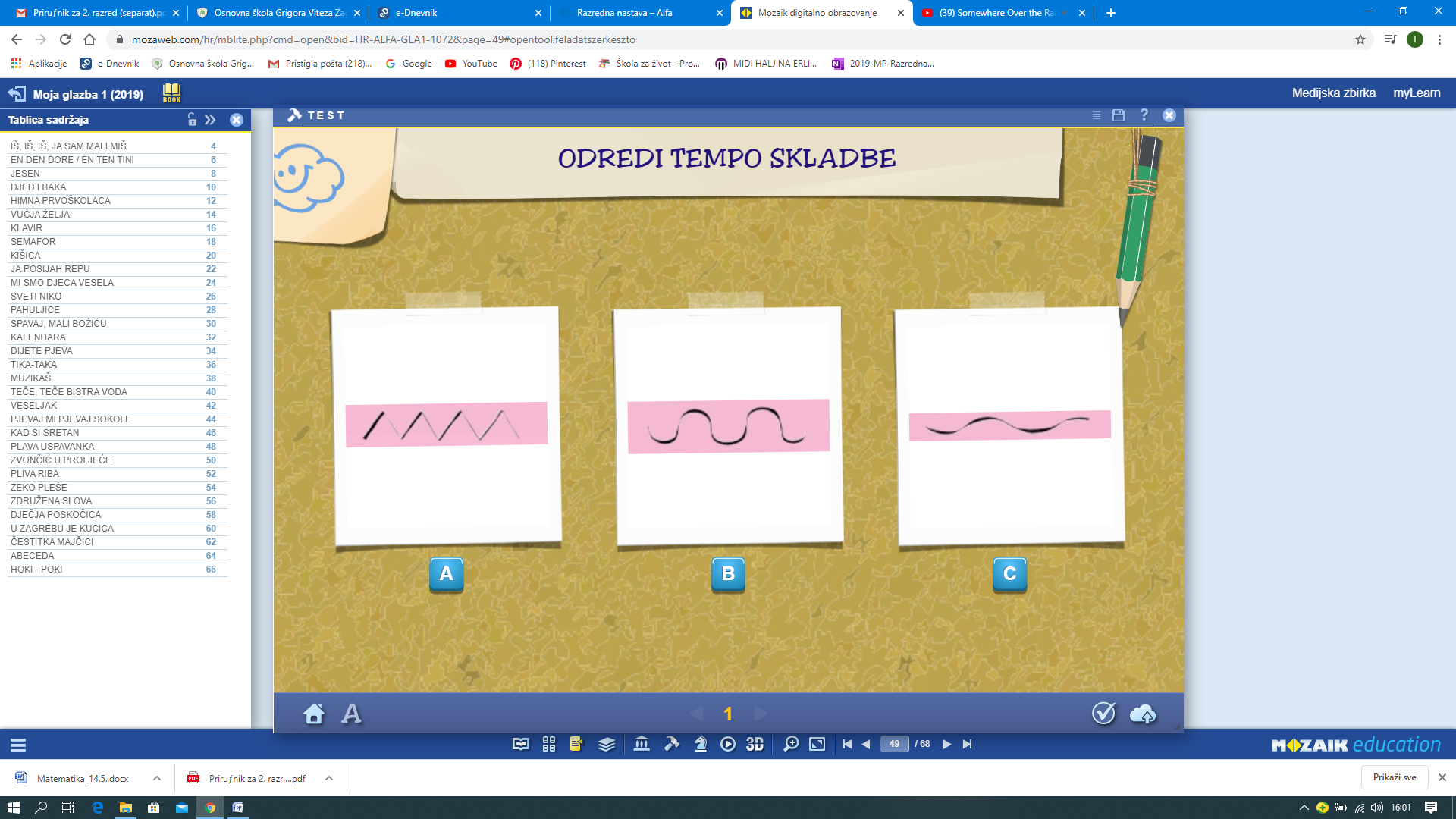 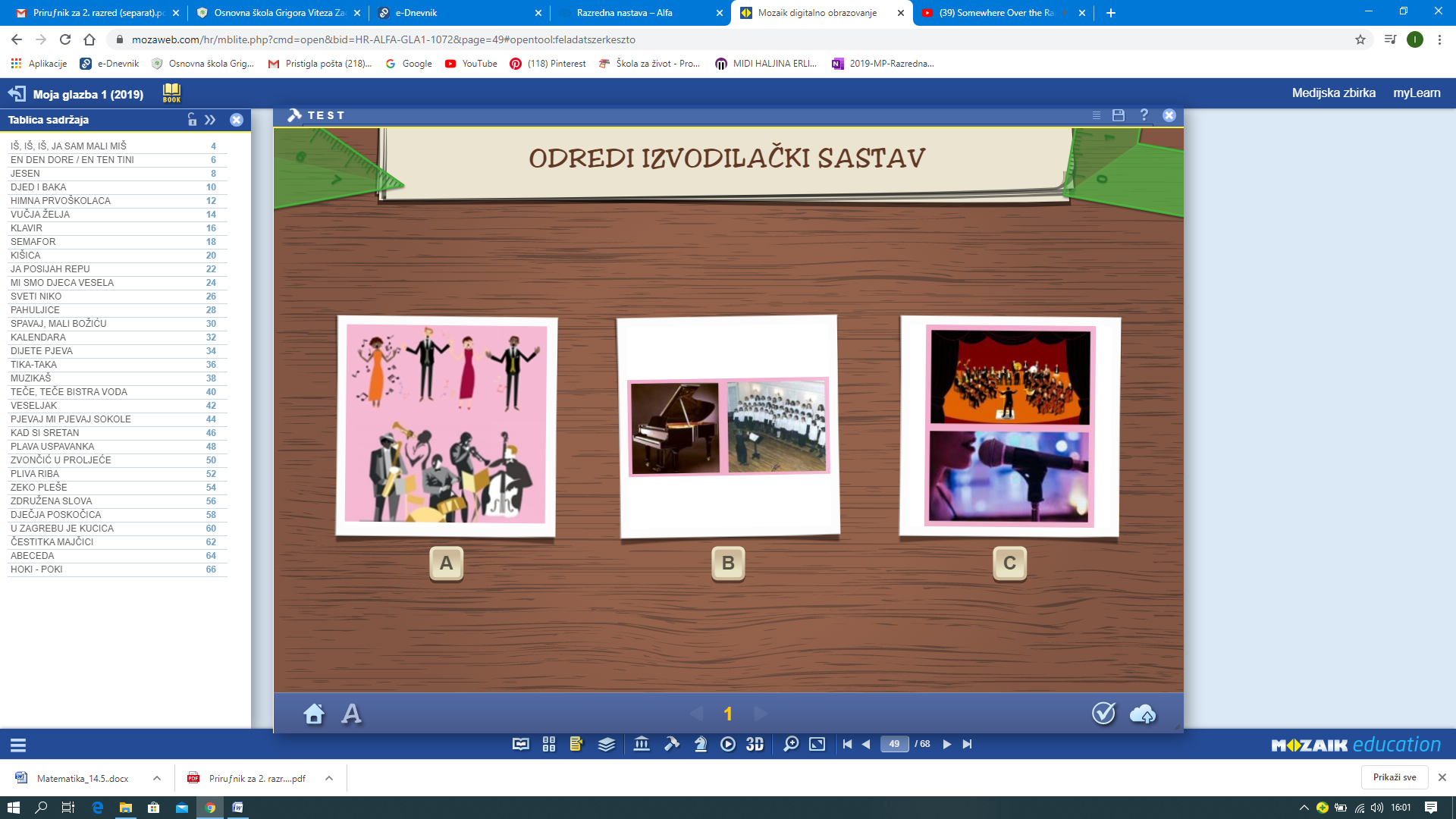 